CURRICULUM VITAEJITHIN Email: jithin-394807@2freemail.com ABU DHABI, UAEPERSONAL INFO:-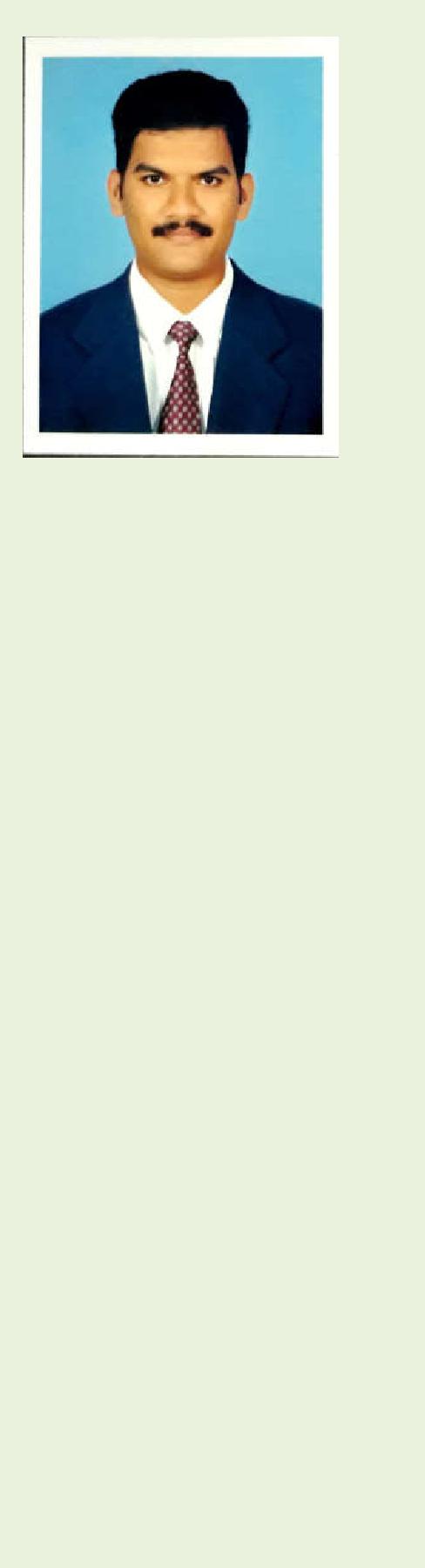 Date of Birth :- 08/09/1997Gender :-	MaleMarital Status:- SingleNationality :-  IndianPASSPORT DETAILS:-Date of Issue :- 20/12/2016Date of Expiry:-19/12/2019Visa Status :- VisitCAREER OBJECTIVEAspiring for a challenging and rewarding career, where I can utilize my knowledge and skills, which I have acquired through my education and experience.WORK EXPERIENCEAHMEDABAD, INDIA Period :- 10th April 2018 – 15th September 2019 Position :- Admin Assistant Responsibilities:-Answer and direct phone callsOrganize and schedule meetings and appointmentsMaintain contact listsProduce and distribute correspondence memos, letters, faxes and formsAssist in the preparation of regularly scheduled reportsDevelop and maintain a filing systemOrder office suppliesBook travel arrangementsSubmit and reconcile expense reportsProvide general support to visitorsProvide information by answering questions and requestsGenerate reportsHandle multiple projectsPrepare and monitor invoicesDevelop administrative staff by providing information, educational opportunities and experiential growth opportunitiesEnsure operation of equipment by completing preventive maintenance requirements; calling for repairs; maintaining equipment inventories; evaluating new equipment and technique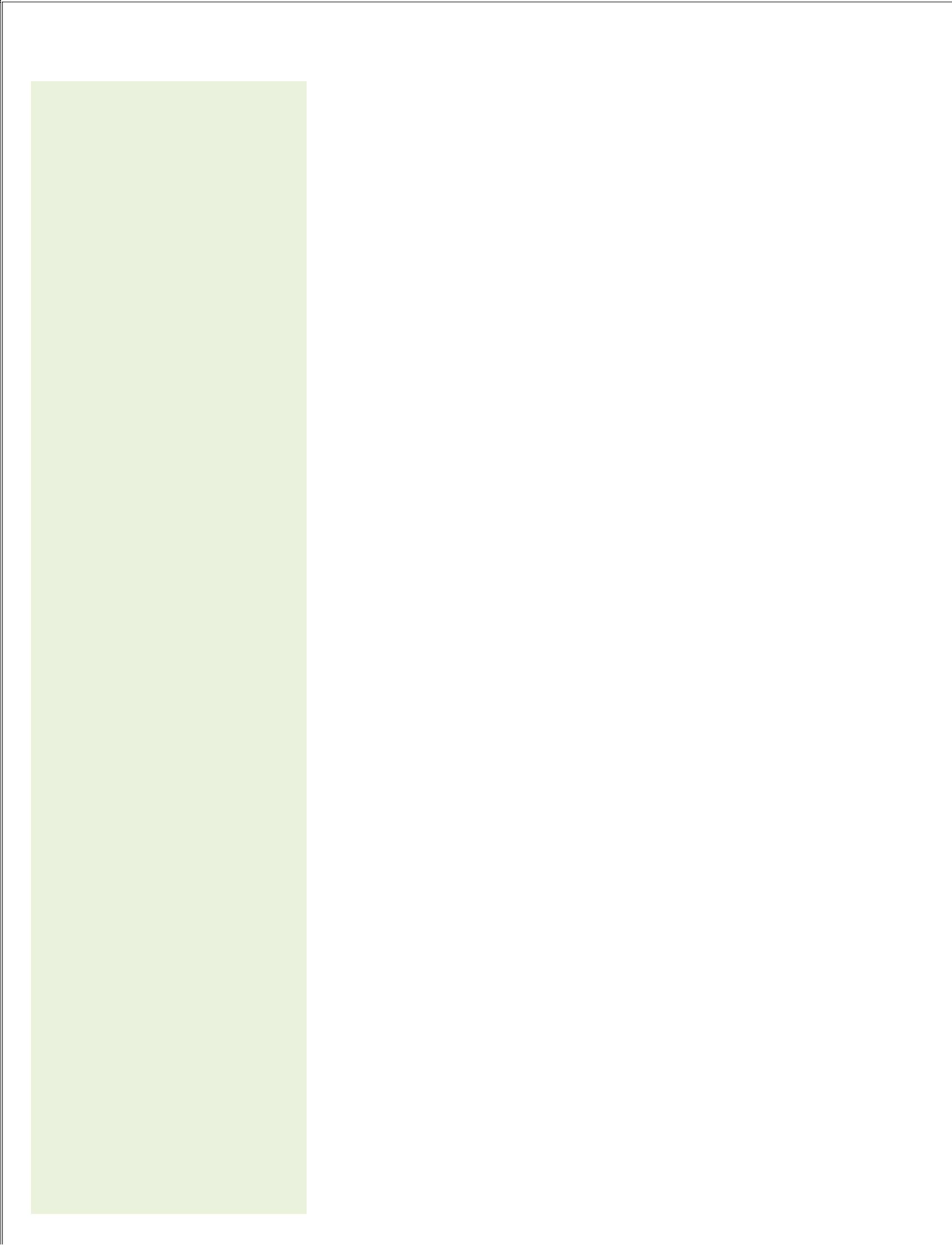 LINGUISTIC PROFICIENCY:EnglishHindiMalayalamTamilPERSONAL SKILLS:-1. Experience in the areas of office administration.Good communication Skill and interpersonal skills.A clear and confident telephone manner.Dealing with customers Face to Face.Able to control my tone of voice.Able to handle complaints in difficult situations.Ability to work as part of a team.Responsible, self motivated, honest, candid, quick learner and optimistic.Maintain supplies inventory by checking stock to determine inventory level; anticipating needed supplies; placing and expediting orders for supplies; verifying receipt of suppliesHandle sensitive information in a confidential mannerEDUCATIONGraduated in B.com in Travel and Tourism from Aptech Aviation Academy, Cochin in 2018Diploma in Cabin Crew CourseDiploma in Cargo Introductory CourseHigh Secondary School from Mount Bethany Public School, Kerala, India in 2015Secondary School from M.G.M Central School, Kerala, India in 2013COMPUTER PROFICEIENCYOperating System: Window XP /Win8/Win10, Linux.Proficient in Microsoft Office & Advanced Microsoft Excel.Moderate knowledge of book keeping that includes accounting, inventory management and payroll in Tally ERP 9Basic Knowledge in MySQL.ACHIVEMENTS:-Proficiency in International English Language Testing System with an overall score of 6.5.District Level Football Player.DECLARATION:I hereby declare and assure that all the information given above is true and correct to the best of my knowledge and belief.JITHIN 